GIỚI THIỆU SÁCH THÁNG 5/2020 Chủ đề “BÁC HỒ KÍNH YÊU”.Cuốn sách "Bác Hồ với học sinh và sinh viên"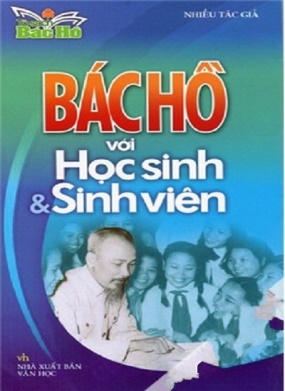 Thư viện trân trọng giới thiệu đến quý thầy cô giáo cùng các em học sinh cuốn sách Bác Hồ với học sinh và sinh viên được Nhà xuất bản Văn học phát hành năm 2008 trên khổ giấy 12 x 20,5cm. Nội dung sách gồm 116 trang do Bảo An sưu tầm – tổng hợp.Ngay trang bìa của sách, bạn đọc sẽ chiêm ngưỡng ngay hình ảnh Bác Hồ kính yêu của chúng ta rất sống động với vầng trán rộng mông mênh và gương mặt hiền hòa giữa đám học sinh thiếu nhi rạng rỡ trìu mến quay quanh. Lật qua từng trang sách là 4 bức thư và 28 câu chuyện về tình cảm yêu thương và sự quan tâm, ân cần của Bác Hồ đối với thế hệ tương lai của đất nước.Tháng 9 năm 1945, Chủ tịch Hồ Chí Minh đã viết thư gửi các em học sinh nhân ngày khai trường đầu tiên của nước Việt Nam, Bác đã khẳng định: “Nước nhà trông mong, chờ đợi ở các em rất nhiều. Non sông Việt Nam có thể trở nên tươi đẹp hay không, dân tộc Việt Nam có bước tới đài vinh quang để sánh vai các cường quốc năm châu được hay không, chính là nhờ một phần lớn ở công học tập của các cháu”.Theo Bác, công tác giáo dục thế hệ trẻ ngay từ bậc mầm non, tiểu học có vai trò rất quan trọng trong việc hình thành, rèn luyện đạo đức và nhân cách con người đồng thời cung cấp kiến thức, kỹ năng để trẻ có nền tảng phát triển. Bác đã nói, cách dạy trẻ phải “giữ toàn vẹn cái tính vui vẻ, hoạt bát, tự nhiên, tự động, trẻ trung của chúng, chớ nên làm cho chúng hóa ra những người già sớm”. Bác thường nhắc nhở: “chớ gò ép thiếu nhi vào khuôn khổ của người lớn”. Tư tưởng tiến bộ đó của Bác đã cho chúng ta nhận thấy giá trị quan trọng của công tác giáo dục nhi đồng nói riêng và sự nghiệp giáo dục nói chung – sự nghiệp đó phải thực sự khoa học và nghiêm cách.Trong vấn đề học tập, Bác nhắc nhở học sinh rằng: “Làm nghề gì cũng phải học” và mục đích của việc học là để “nâng cao năng lực làm cho kinh tế phát triển, chiến đấu thắng lợi, đời sống nhân dân càng no ấm, vui tươi”. Điều đó có nghĩa rằng ngay cả đối với một bộ phận thanh niên không theo học đại học, cao đẳng, thì việc học cũng luôn là việc hết sức quan trọng. Học từ các lớp dạy nghề, học từ kinh nghiệm cuộc sống, từ người đi trước, tự học…để nâng cao lối sống tích cực, trau dồi kỹ năng nghề nghiệp để ứng dụng được kiến thức vào lao động sản xuất và làm ăn kinh tế nhằm làm giàu cho bản thân cũng như xã hội.Chủ tịch Hồ Chí Minh luôn dành cho các thế hệ trẻ Việt Nam tình yêu thương bao la, sâu sắc nhất. Người đã khẳng định: Thanh niên là chủ nhân tương lai của nước nhà…Chính vì thế, việc chăm lo, bồi dưỡng, giáo dục thế hệ trẻ luôn là nhiệm vụ quan trọng và cấp bách của toàn xã hội, “muốn xây dựng chủ nghĩa xã hội phải có những con người xã hội chủ nghĩa, tức là phải có những người có đạo đức xã hội chủ nghĩa”. Đọc những mẩu chuyện trong cuốn sách “Bác Hồ với học sinh và sinh viên”, bạn đọc càng hiểu sâu sắc sự gian khó và niềm tự hào của học sinh sinh viên qua các thế hệ và tình cảm đặc biệt của Bác đối với thế hệ tương lai của đất nước, kể lại quá trình sinh sống và học tập và làm việc cũng như những cống hiến của Bác Hồ trong suốt cuộc đời mình. Hãy đọc để hiểu hơn về vị lãnh tụ vĩ đại nhưng giản dị, đáng kính của chúng ta.        Cuối cùng em xin kính chúc quý thầy cô giáo sức khỏe, chúc các bạn vui khỏe để  hoc tập thật tốt. Hẹn gặp lại các thầy cô giáo và các bạn trong buổi giới thiệu sách lần sau. Em xin chân thành cảm ơn!